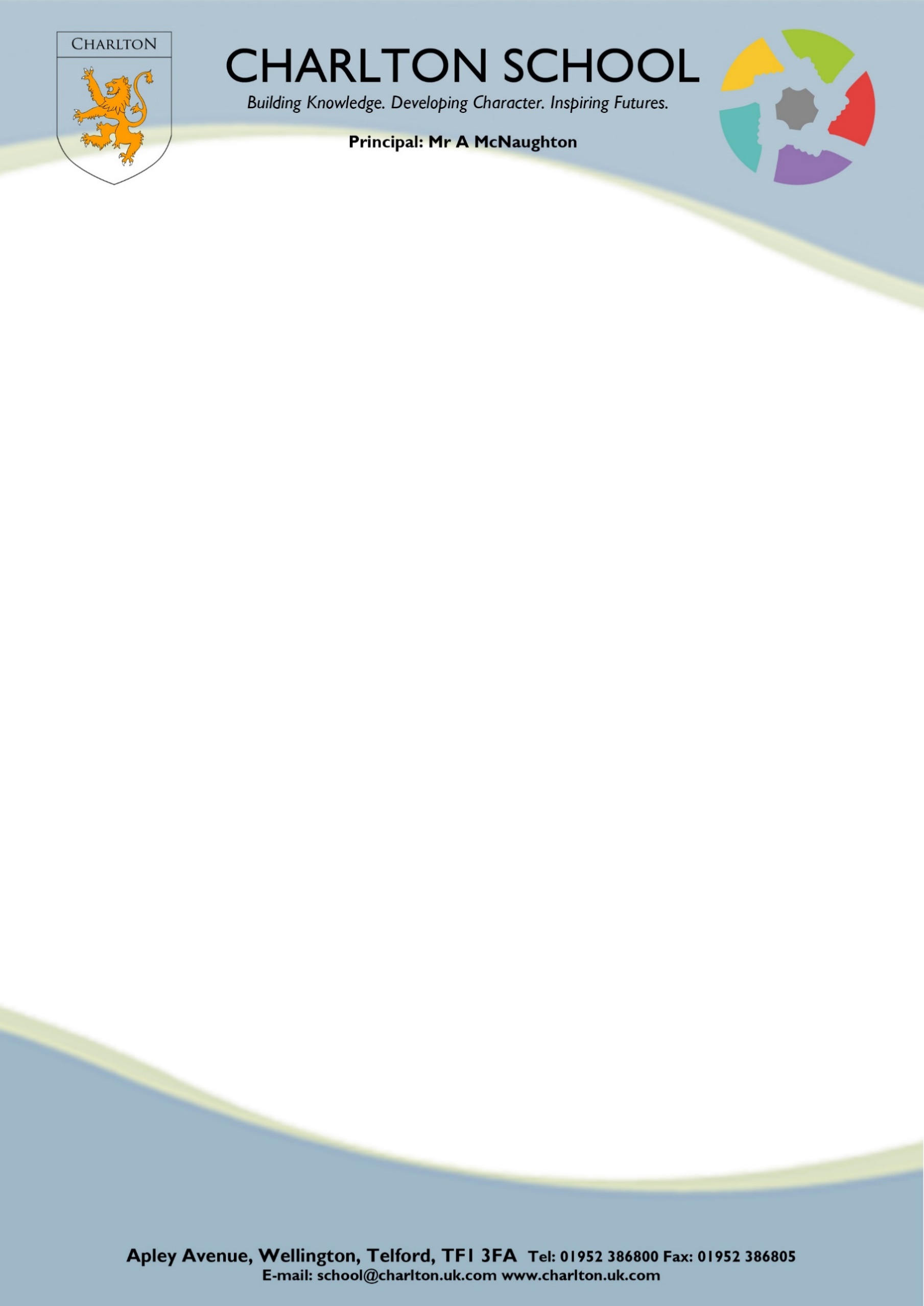 PARENTAL CONSENT FORM FOR A RESIDENTIAL VISITName of Child: _____________________________________________     Tutor group:________Date of Birth:  ____________________1.  Details of Visit to:    	Pioneer Centre, Cleobury MortimerFrom:  				Wednesday 29th September to Friday 1st October 2021	2. Contact telephone numbers:Work:_______________________________     Home:____________________________________Home address: ________________________________________________________________________________

________________________________________________________________________________Alternative emergency contact:Name:______________________________________Telephone Number:____________________Address:_________________________________________________________________________

________________________________________________________________________________Name of Family Doctor:_______________________Telephone Number:_____________________Surgery Address:__________________________________________________________________________________________________________________________________________________3.  Medical Information about your child:Any conditions requiring medical treatment, including medication?           YES/NOIf YES, please give brief details:   ________________________________________________________________________________

________________________________________________________________________________Please outline any special dietary requirements of your child:___________________________________________________________________________Please state the type of pain medication your child may be given if necessary:__________________________________________________________________________Is there any other information that we need to know about your child. (e.g. sleepwalking, fear of heights etc).______________________________________________________________f.    Is your son/daughter allergic to any medication? 		YES/NO      If YES, please specify:____________________________________________________________________________ When did your son/daughter last have a tetanus injection?____________________________________________________________________________ I will inform the Party Leader as soon as possible of any changes in my son/daughter’s medical or other circumstances between now and the commencement of the journey (For example, any injury, or if your son/daughter is in contact with any contagious or infectious diseases, or suffers from anything in the four weeks prior to the visit that may be contagious of infectious).4.  Declaration I agree to my son/daughter receiving medication as instructed and any emergency dental, medical or surgical treatment, including anaesthetic or blood transfusion,   as considered necessary by the medical authorities present. I understand the extent and limitations of the insurance cover provided.I agree to my child taking part in this visit and have read the information sheet.I agree to my child’s participation in the activities described. I acknowledge the need for him/her to behave responsibly. Photographs/videos of your child may be taken and used immediately for event publicity purposes (e.g. social media, school facebook page, school website etc.) If you do not wish for this to happen please place a cross in the box. Note: Any qualifications or conditions imposed by ‘parents’ upon their consent may be such to cause the Principal to have to decide that they cannot allow the child to participate in the educational visit concerned)Signed:___________________________________________	Date:_______________             Parent / CarerFull Name (capitals):_________________________________________________________THIS FORM OR A COPY MUST BE TAKEN BY THE PARTY LEADER ON THE VISIT. A COPY SHOULD BE RETAINED BY THE SCHOOL HOME BASE EMERGENCY CONTACT.